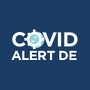 BUSINESS TOOLKIT Social Media ContentPost Copy:Option One: Facebook: If we work together, we can keep each other safe during the coronavirus pandemic. Wear a mask, wash your hands, and download the COVID Alert DE app, Delaware’s official, confidential and anonymous COVID-19 exposure notification app. Learn more & download the app today: de.gov/covidalert.Twitter: We need your help to keep our community safe. Download the COVID Alert DE app, Delaware’s official, confidential and anonymous COVID-19 exposure notification app. Learn more & download here: de.gov/covidalert. #coronavirusDE #COVIDAlertDEInstagram: If we work together, we can keep each other safe during the coronavirus pandemic. Wear a mask, wash your hands, and download the COVID Alert DE app, Delaware’s official, confidential and anonymous COVID-19 exposure notification app. Learn more & download the app today at the link in our bio. #DEcovid #coronavirusDE #COVIDAlertDEOption Two:Facebook: Download the COVID Alert DE app, Delaware’s free, official exposure notification app. It’s confidential, anonymous and keeps Delaware businesses up and running. Learn more and download today: de.gov/covidalert.Twitter: Download the COVID Alert DE app, Delaware’s free, official exposure notification app. It’s confidential, anonymous and keeps Delaware businesses up and running. Learn more and download today: de.gov/covidalert. #deCOVID #COVIDAlertDEInstagram: Download the COVID Alert DE app, Delaware’s free, official exposure notification app. It’s confidential, anonymous and keeps Delaware businesses up and running. Learn more and download today at the link in our bio.